第50回千葉スポーツ医学研究会プログラム日　時　：　令和4年1月22日（土）　13時20分～17時10分※関係者のみ　13時00分〜　幹事会開催形式　：　ZOOM会　費　：　［医　師］5,000円　［医師以外］2,000円　［学生］無料申し込み方法　：　下記URLもしくはQRコードからご登録くださいURL: https://onl.tw/ZE9q8Hx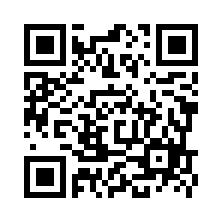 【日本整形外科学会教育研修会認定単位　　　　2単位】特別講演1：日整会専門医資格継続単位1単位＜1：整形外科基礎科学＞＜12：膝・足関節・足疾患＞特別講演2：日整会専門医資格継続単位1単位＜2：外傷性疾患（スポーツ障害含む）＞＜S：教育研修会スポーツ＞＜13：リハビリテーション（理学療法・義肢装具を含む）＞＜Re：教育研修会運動器リハビリテーション＞　(日本整形外科学会教育研修会認定単位を希望される方は別途1,000円/単位徴収いたします)【日本医師会生涯教育認定講座　　　　　　　2単位】特別講演1：＜9：医療情報＞＜61：関節痛＞特別講演2：＜15：臨床問題解決のプロセス＞＜57：外傷＞千葉スポーツ医学研究会千葉県スポーツドクター協議会共催：千葉県整形外科医会　事務局：〒260-8670千葉県千葉市中央区亥鼻1-8-1千葉大学医学部整形外科内TEL　043-222-2117FAX　043-226-211613:20～13:25　　開会の辞　　　会長：南　昌平先生13:25～14:10　　一般演題①　　座長：中川　量介先生（国府台病院）1)　 外傷性膝蓋骨脱臼骨折に対する初回手術後に再脱臼した症例の検討　　　　千葉メディカルセンター	　　　　　　　　　　　 堀之内仁詞　平山次郎　　藤田耕司　　　　　　　　　　　　　　　　　　　　　　　　　　　橋本将行　　竹内慶雄　　岩崎潤一　　　　　　　　　　　　　　　　　　　　　　　　　　　齊藤雅彦　  山崎博範 　 柴山昌貴　　　　　　　　　　　　　　　　　　　　　　　　　　　縄田健斗2)　 Forgotten Joint Score 12を用いたACL再建術の術後1年と2年での成績比較千葉大学大学院医学研究院			佐々木徹 　渡邉翔太郎　 赤木龍一郎堀井真人　  細川博昭 　 篠原将志三上行雄    戸口郁　    木村青児  山口智志　  佐粧孝久3)　 COVID19感染拡大前後での小中学生の膝痛発生率	千葉大学大学院医学研究院			堀井真人 　赤木龍一郎   渡邉翔太郎　細川博昭    篠原将志    三上行雄戸口郁　    木村青児    山口智志　佐粧孝久4)   大学女子サッカー選手における足関節及び膝関節のスポーツ傷害の競技復帰に影響を及ぼす要因の検討        国際武道大学大学院                            山下績麻    山本利春    笠原政志                                                      清水伸子5)　 卓球再開後に膝関節前内側部痛を発症した左膝関節高位脛骨骨切り術後の一症例～スマッシュ動作に着目～千葉メディカルセンター				藤本隼人　　齋藤雅彦　　加藤邦大						大久保拓馬6)   当院におけるいわゆる足関節靱帯損傷の実態調査　　　　北千葉整形外科　　　　　　　　　　　　　　　　田中雅義志　寺門淳　　篠原裕治　　　　　　　　　　　　　　　　　　　　　　　　　　　橋川拓史　　大森章一　三角佑太郎14:15～14:45　　一般演題②　　座長：梶原　大輔先生（聖隷佐倉市民病院）7)　 野球のバッティングによる肩障害に対する治療成績船橋整形外科病院　	　　　　　　　　　　　 玉置大恵　　高橋憲正　　松木圭介						佐々木裕　　上條秀樹　　服部史弥8)　 上腕骨外側上顆炎のMRI所見～滑膜ひだに注目して～	千葉大学大学院医学研究院			稲垣健太　　落合信靖　　平岡祐伊勢昇平　　嶋田洋平　　廣澤直也橋本瑛子9)　 大学野球投手における投球後に実施するクーリングダウン方法の検討国際武道大学大学院	　　　　　　　　　　　 木村征太郎　山本利春　　笠原政志10)　 トップレベル少年野球選手の身体的特徴千葉メディカルセンター　　　　　　　　　　　　大久保拓馬　藤田耕司　　山崎博範加藤邦大　　郷田悠　　　丹下拓海14:45～14:55　　千葉県スポーツドクター協議会総会14:55～15:00　　休　　憩15:00～16:00　特別講演1　　座長：佐粧　孝久先生　（千葉大学予防医学センター　教授）　　　「膝蓋腱炎の病態と治療」　　　　　東千葉メディカルセンター　千葉大学大学院医学研究院総合医科学講座特任助教　　　　　　　佐藤　祐介先生16:05～17:05　特別講演2　　座長：落合　信靖先生　（千葉大学整形外科　准教授）「超音波がつなぐ！スポーツ傷害に対するチーム医療」　　　　　　　　　　　　帝京大学スポーツ医科学センター　准教授　　　　　　　笹原　潤先生17:05～17:10　　閉会の辞　